_____________________________________________________________________________________________________Заказчик: Заказчик: Заказчик: Адрес подключения:Адрес подключения:Адрес подключения:Ул.______________________________ Д. ______________ Кв.________________Дата:Дата:Дата:«____» ______________20__г.                                    ID клиента: ЗАЯВЛЕНИЕ ЗАЯВЛЕНИЕ ЗАЯВЛЕНИЕ ЗАЯВЛЕНИЕ Прошу, начиная с «___»____________20___г., оказать мне следующие услуги:Прошу, начиная с «___»____________20___г., оказать мне следующие услуги:Прошу, начиная с «___»____________20___г., оказать мне следующие услуги:Прошу, начиная с «___»____________20___г., оказать мне следующие услуги:Расторгнуть Договор   _______________________________Расторгнуть Договор   _______________________________Расторгнуть Договор   _______________________________Перевести остаток с моего лицевого счета на лицевой счет  _______________________________Перевести остаток с моего лицевого счета на лицевой счет  _______________________________Перевести остаток с моего лицевого счета на лицевой счет  _______________________________Приостановить обслуживание  с «____»_______________20___г.  по    «____»_______________20___г.  Приостановить обслуживание  с «____»_______________20___г.  по    «____»_______________20___г.  Приостановить обслуживание  с «____»_______________20___г.  по    «____»_______________20___г.  Возобновить обслуживание     с «___»_______________20___г.  Возобновить обслуживание     с «___»_______________20___г.  Возобновить обслуживание     с «___»_______________20___г.  Произвести перерасчёт абонентской платы за период с «________________» по «_____________________» в связи ______________________________________________________________________________________________________________________________________________________________________Перевести ошибочно зачисленные средства в размере ____________ с ID_______________ на ID______________Копия документа об оплате прилагается.Произвести перерасчёт абонентской платы за период с «________________» по «_____________________» в связи ______________________________________________________________________________________________________________________________________________________________________Перевести ошибочно зачисленные средства в размере ____________ с ID_______________ на ID______________Копия документа об оплате прилагается.Произвести перерасчёт абонентской платы за период с «________________» по «_____________________» в связи ______________________________________________________________________________________________________________________________________________________________________Перевести ошибочно зачисленные средства в размере ____________ с ID_______________ на ID______________Копия документа об оплате прилагается.Произвести смену тарифного плана на________________________________________________с абонентской платой ______________________руб./мес. с «___ »_______________20___г.                С условиями выбранного тарифного плана, указанными на сайте www.benet.ru ознакомлен.Другое: _____________________________________________________________________________________________________________________________________________________________________________________________________________________________________________________________________________________________________________________________________________________________________________________________________________________________________________________________________________________________________________________________________________________________________________________________________________________________________________________________Произвести смену тарифного плана на________________________________________________с абонентской платой ______________________руб./мес. с «___ »_______________20___г.                С условиями выбранного тарифного плана, указанными на сайте www.benet.ru ознакомлен.Другое: _____________________________________________________________________________________________________________________________________________________________________________________________________________________________________________________________________________________________________________________________________________________________________________________________________________________________________________________________________________________________________________________________________________________________________________________________________________________________________________________________Произвести смену тарифного плана на________________________________________________с абонентской платой ______________________руб./мес. с «___ »_______________20___г.                С условиями выбранного тарифного плана, указанными на сайте www.benet.ru ознакомлен.Другое: _____________________________________________________________________________________________________________________________________________________________________________________________________________________________________________________________________________________________________________________________________________________________________________________________________________________________________________________________________________________________________________________________________________________________________________________________________________________________________________________________Подпись:Подпись: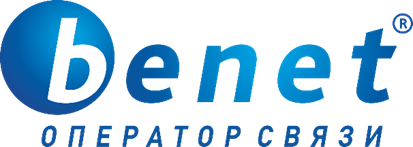 